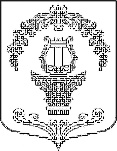 АДМИНИСТРАЦИЯ МУНИЦИПАЛЬНОГО ОБРАЗОВАНИЯ ТАИЦКОЕ ГОРОДСКОЕ ПОСЕЛЕНИЕ ГАТЧИНСКОГО МУНИЦИПАЛЬНОГО РАЙОНАЛЕНИНГРАДСКОЙ ОБЛАСТИПОСТАНОВЛЕНИЕОт     26.05.2021 г.                                                     			       № 257О внесении изменений в Порядок размещения сведений о доходах, расходах, об имуществе и обязательствах имущественного характера лиц, замещающих должность муниципальной службы в органах местного самоуправления поселения и членов их семей в сети Интернет на официальном сайте поселения и предоставления этих сведений средствам массовой информации для опубликования (ред. от 23.08.2017 № 237. , ред. от 01.04.2020 № 139)         Рассмотрев протест Гатчинского городского прокурора от 24.04.2021    № 86-117-2021 на постановление от 12.11.2013 № 299 в редакции постановления от 23.08.2017 №237 о «Порядке размещения сведений о доходах, расходах, об имуществе и обязательствах имущественного характера лиц, замещающих должность муниципальной службы в органах местного самоуправления поселения и членов их семей в сети Интернет на официальном сайте поселения и предоставления этих сведений средствам массовой информации для опубликования, администрация Таицкого городского поселения                                          ПОСТАНОВЛЯЕТ:        1.  Удовлетворить протест Гатчинского городского прокурора от 24.04.2021г. № 86-117-2021 на постановление от 12.11.2013 №299 (в редакции постановления от 23.08.2017 № 237 «Об утверждении порядка размещения сведений о доходах, расходах, об имуществе и обязательствах имущественного характера лиц, замещающих должность муниципальной службы в органах местного самоуправления поселения и членов их семей в сети Интернет на официальном сайте поселения и предоставления этих сведений средствам массовой информации для опубликования» согласно п.п. «г» Указа Президента РФ от 08.07.2013 № 613 (ред. от 10.12.2020) «Вопросы противодействия коррупции»,2. Внести следующие изменения в «Порядок размещения сведений о доходах, расходах, об имуществе и обязательствах имущественного характера лиц, замещающих должность муниципальной службы в органах местного самоуправления поселения и членов их семей в сети Интернет на официальном сайте поселения и предоставления этих сведений средствам массовой информации для опубликования» (далее Порядок), утвержденный Постановлением от 12.11. 2013 года № 299, в редакции постановления от 23.08.2017 №237.  Пункт «4»  Порядка изложить в следующей редакции:«4) сведения об источниках получения средств, за счет которых совершены сделки (совершена сделка) по приобретению земельного участка, другого объекта недвижимого имущества, транспортного средства, ценных бумаг (долей участия, паев в уставных (складочных) капиталах организаций), цифровых финансовых активов, цифровой валюты, если общая сумма таких сделок (сумма такой сделки) превышает общий доход муниципального служащего администрации поселения и его супруги (супруга) за три последних года, предшествующих отчетному периоду».           3. Настоящее постановление вступает в силу со дня его официального опубликования в газете «Таицкий вестник» и подлежит размещению на официальном сайте администрации Таицкого городского поселения Гатчинского муниципального района.  Глава администрации                                                             И.В.Львович                            